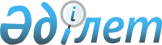 О переименовании некоторых улиц села Сарыжар Сарыжарского сельского округа Мартукского районаРешение акима Сарыжарского сельского округа Мартукского района Актюбинской области от 30 апреля 2021 года № 4. Зарегистрировано Департаментом юстиции Актюбинской области 4 мая 2021 года № 8286
      В соответствии со статьей 35 Закона Республики Казахстан "О местном государственном управлении и самоуправлении в Республике Казахстан", подпунктом 4) статьи 14 Закона Республики Казахстан "Об административно-территориальном устройстве Республики Казахстан", с учетом мнения населения соответствующей территории и на основании заключения Актюбинской областной ономастической комиссии при акимате Актюбинской области от 26 марта 2021 года № 1, аким Сарыжарского сельского округа РЕШИЛ:
      1. Переименовать следующие улицы села Сарыжар Сарыжарского сельского округа:
      Улицу "Степная" на улицу "Тұрар Рысқұлов";
      Улицу "Тренин" на улицу "Дінмұхамед Қонаев";
      Улицу "Комсомол" на улицу "Жұмабек Тәшенев";
      Улицу "Теміржол" на улицу "Талғат Бигелдинов";
      Улицу "Ойын алаңы" на улицу "Мұстафа Шоқай";
      Улицу "Северная" на улицу "Махамбет Өтемісұлы".
      2. Государственному учреждению "Аппарат акима Сарыжарского сельского округа Мартукского района" в установленном законодательством порядке обеспечить:
      1) государственную регистрацию настоящего решения в Департаменте юстиции Актюбинской области;
      2) размещение настоящего решения на интернет-ресурсе акимата Мартукского района после его официального опубликования.
      3. Настоящее решение вводится в действие со дня его первого официального опубликования.
					© 2012. РГП на ПХВ «Институт законодательства и правовой информации Республики Казахстан» Министерства юстиции Республики Казахстан
				
      Аким Сарыжарского сельского округа 

С. Жолмаганбетова
